Тема нашого заняття «Горобчик». 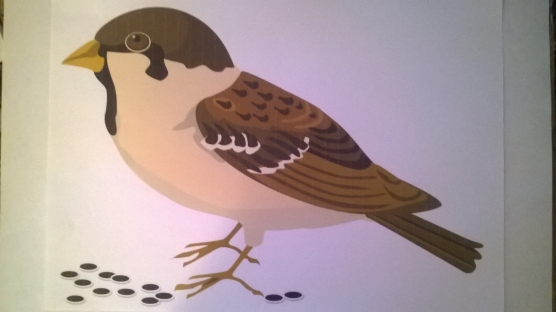 Горобчики дуже важливі для нашої екосистеми. Вони поїдають шкідливих комах, які шкодять нашим посівам  . Їм  навіть створені пам’ятники в знак подяки за допомогу в боротьбі проти комах – шкідників. Перший такий пам’ятник був споруджений  в середині 19 століття  в Бостоні.  Птахи , дуже цікаві істоти , які освоїли повітряний простір нашої планети , і впевнено в ньому володарюють . Вони бувають дикими і домашніми, деякі з них не вміють літати , літати, маючи інші переваги. У ківі фактично навіть немає крил , а пінгвіни користуються ними як плавниками.Всього вчені нарахували понад 10 000 різновидів птахів, що живуть на всіх материках і безлічі островів.Вважається , що птахи походять від динозаврів групи терапод,  і археологи дійсно знаходять скелети перших птахів , близькі за будовою до ящірок.І навіть саме пір’я , що покриває пташині тіла, є просто видозміненими лусочками.У птахів дуже легкі кістки , зате пір’я важить більше ніж скелет.Птахи є соціальними тваринами , які  спілкуються між собою за допомогою візуальних і звукових сигналів, і виконують в деяких випадках громадські дії: комунальне гніздування , спільне полювання або захист від хижаків.Птахи населяють всі екосистеми земної кулі, включаючи навіть Антарктиду.Це робить їх найбільш різноманітною групою тварин. Наука , що займається вивченням птахів , називається орнітологією.А дихальна система птахів вважається однією з найскладніших серед усіх груп тварин, оскільки під час польоту їх організм потребує посиленого газообміну.У переважної більшості видів птахів погано розвинений нюх, вони практично не розрізняють запахи. Але не дивлячись на це, вони є дуже корисними для нашої  екосистеми. 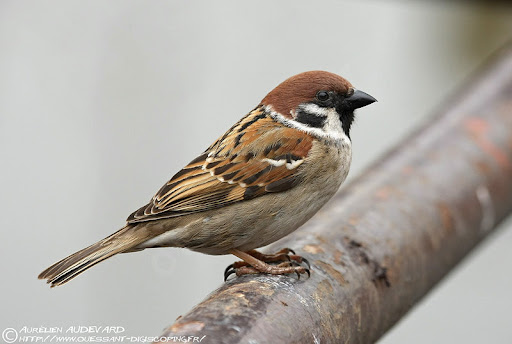 Два сіреньких горобці на тину сиділи , прилетіли іще двоє, тут також присіли.Якісь іще горобці по двору ходили, порахуйте горобців! Скільки їх? (Чотири).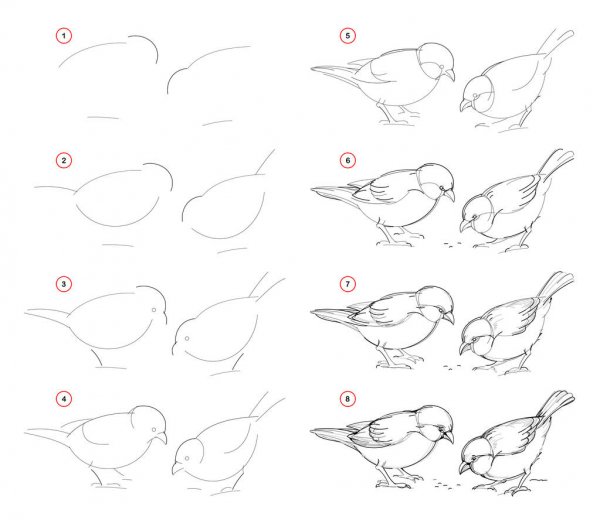 Ви дізналися багато цікавого про нашого маленького горобчика. А зараз діставайте все необхідне і сміливо мерщій малювати . Не забувайте про те, що фарба має трішки підсохнути, щоб інший  шар фарби не розтікався. Гарного вам настрою та посмішок.